Delavniške maše so zasedene do marca, nedeljske pa do konca aprila.Žup. Dobrnič 7, 8211 Dobrnič.  Tel.: 07/346-50-83. E-pošta: milos.kosir@rkc.si  Splet: zupnija-dobrnic.rkc.si                 TRR Župnije: SI56 0297 1009 2113 838 Odg.: Miloš Košir (041/693-443)                                                              Tisk: Salve  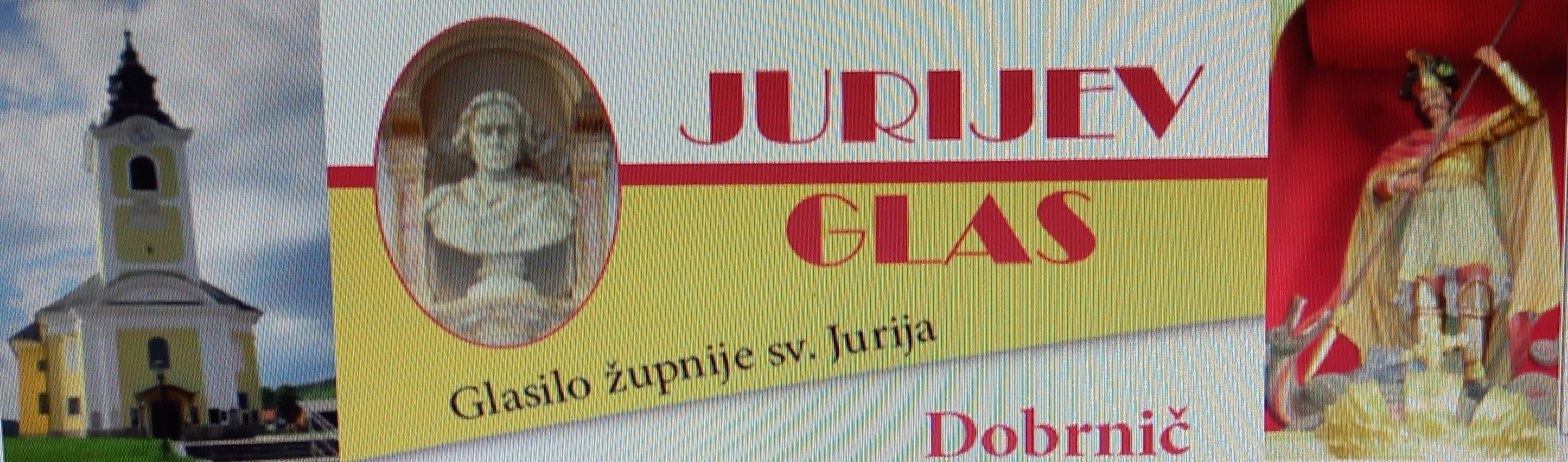 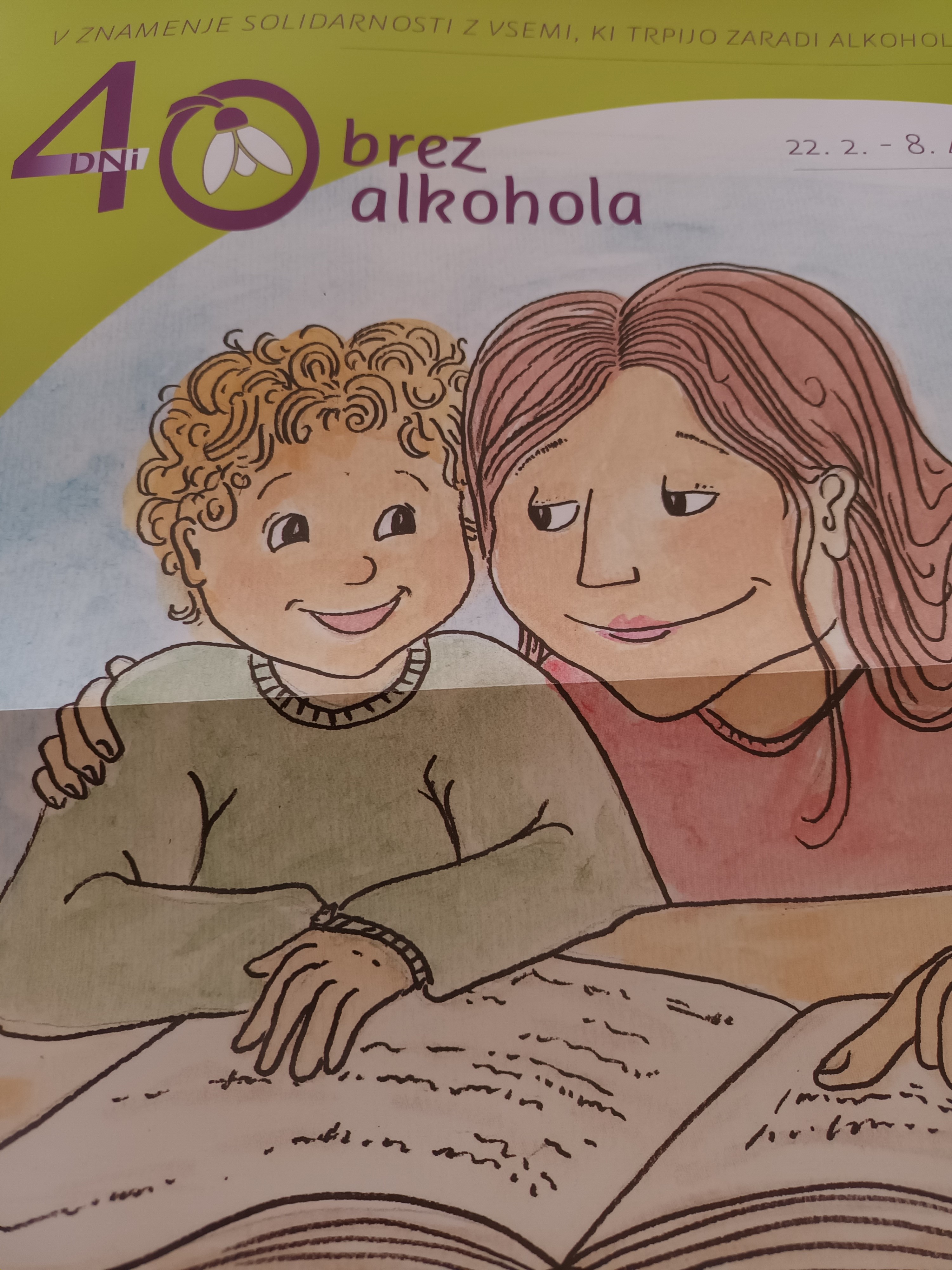 DatumdGodoviura            Namen20. 2.PJacinta, Frančišek 18Ciril Zupančič (Dol. Vrh)21. 2.TIrena Rimska 18Slavka Koželj, obl.22. 2.SPEPELNICA 18Polikarp in Angela Kastigar, obl.23. 2.ČPolikarp 18 Janez Trunkelj24. 2.PMatija, apostol 18Marija Prpar, 1. obl. (Rdeči kal)25. 2.SValburga 17Selce: + Fink in Špec26. 2.NNedeljapostna   8 10za žive in rajne faraneMarija Šuštaršič, obl. in Jože27. 2.PGabrijel, red. 18Marta Slak28. 2.TRoman, opat 18Anton Smolič, 7. dan1. 3.SAlbin, škof 18st. Tomšič (Luža)2. 3.ČNeža Praška 18Selce: Neža Fink, 30. dan3. 3.PKunigunda 18Alojzija Strajnar, obl.4. 3.SKazimir 18Silvester Kužnik, obl.5. 3.NNedelja postna            8 10za žive in rajne faraneduh. Jože Koželj, obl.6. 3.PNika, red. 18Hočevar Franc in Marija (Vapča vas)7. 3.TPerpetua,Felicitani maše8. 3.SBlaženka 18Selce: st. Kastelic in brat9. 3.ČFrančiška Rim. 18Adolf Ožek, obl. in Danijela10. 3.P40 muč. Armen. 18Angela Hrovat, obl., oče in brat11. 3.SBenedikt, škof 17Selce: +Gospodarič (Mirna)12. 3.NNedeljapostna   8 10za žive in rajne faraneAna in Alojz Legan, obl.